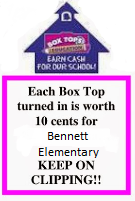 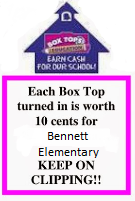 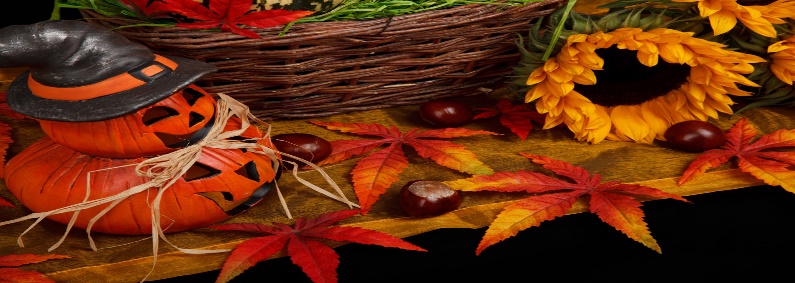 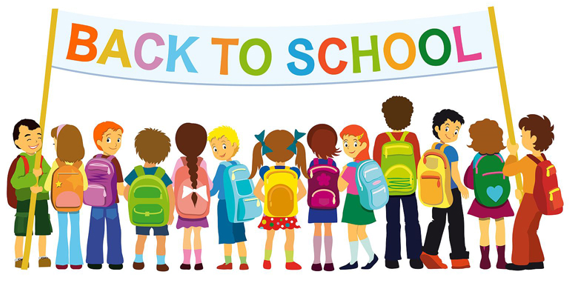 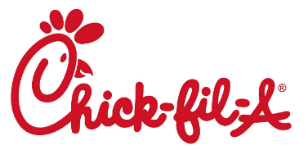 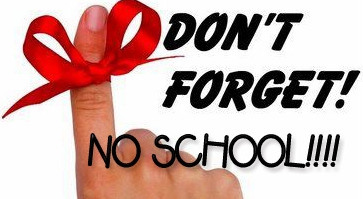 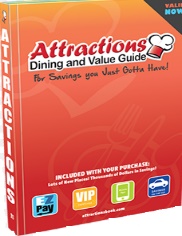 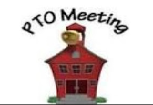   Bennett PTO meeting on ,  6 pm! We would love to have you! Come see what we have in store for the rest of the school year!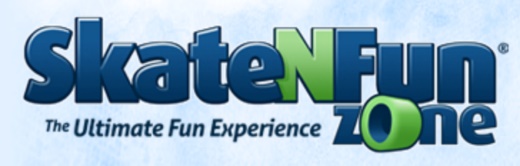 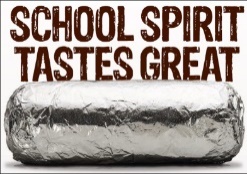 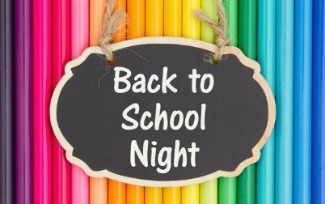 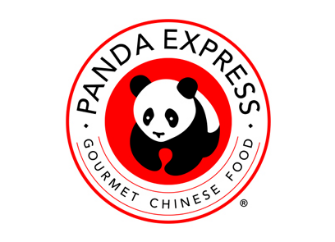 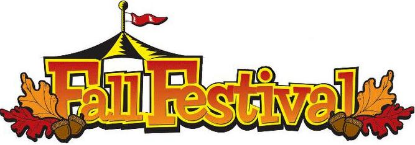 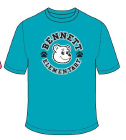 President’s MessagePresident’s MessagePTO Members500 families signing up to donate at least $15 PTO Members500 families signing up to donate at least $15 :Paint Night for kidsFamily Dance Check Out The Bennett School Community Facebook Page and School Webpage for all upcoming school events. www.facebook.com (The Bennett School Community)